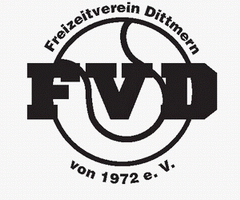                                                                                                                    Soltau, 19.05.2014Liebe Freunde des gelben Filzballs,Hiermit laden wir Euch zu den 9.Dittmern Open am 02.08.2014 um 8.30 Uhr ein.Moin die Herren, die alte und die neue Herren 30 Garde von Dittmern Deimern freut sich Euch in diesem Jahr zu den Dittmern Open ein zu laden.In 2013 gaben sich u.a. die sehr Ambitionierte und erfolgreiche Truppe vom Club aus Schneverdingen die Ehre. Die Hohnstorfer mussten Magen Darm bedingt leider absagen und konnten so Ihren Titel nicht verteidigen Die Schneverdinger haben den Pokal verdient gewonnen, aber leider nicht bekommen!Die Hohnstorfer waren wahrscheinlich der Meinung, das Ding für sich gepachtet zu haben. Also, geht es in diesem Jahr um die Wurst.Über den Modus möchten wir noch nichts sagen. Wir warten auf die Resonanz und gucken dann, welcher Modus in Frage kommt.Wie immer ist das Motto: Wer zuerst kommt, malt zuerst.Wie immer können die Teams mit zwei bis vier Spielern gemeldet werden.Wir möchten wie immer einen schönen, intensiven Tennistag verleben. Für das leibliche Wohl (kleines Frühstück, Kaffee und Kuchen, Wasser und ein abschließendes Abendessen) ist gesorgt. Andere Getränke müssen zu fairen Preisen selbst bezahlt werden. Die Party danach machen wir wie immer spontan nach Laune. Alles ist erlaubt.Anmeldeschluss ist der 13.07.2014Das Startgeld pro Person liegt bei 25 Euro und ist am Turniertag zu entrichten.Bei eventuellen Rückfragen stehen wir gerne zur Verfügung.                           Mirko Bute 0170/3421166   Mirkobute@web.de	Olaf Rose  0170 3433360     olaf280874@aol.comÜber zahlreiches, durstiges Erscheinen freuen wir uns sehrEure Herren 30 von Dittmern-Deimern